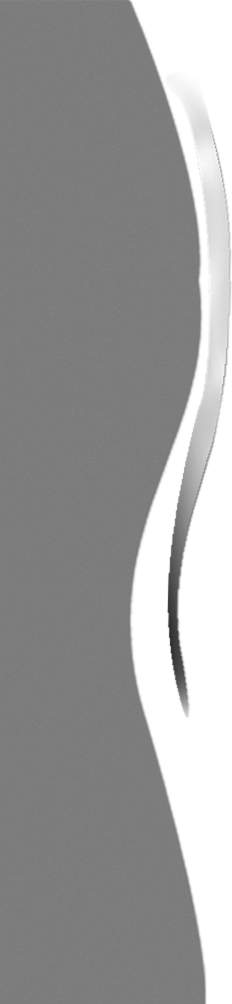 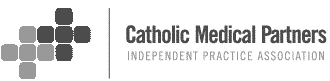 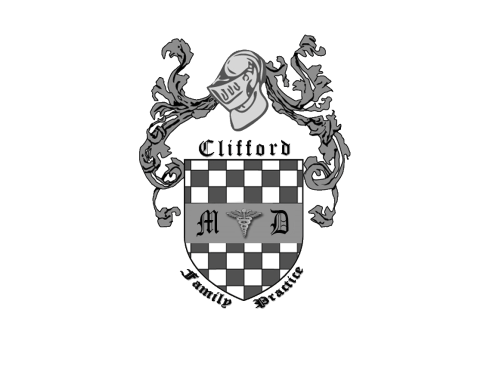 Date    WeightComment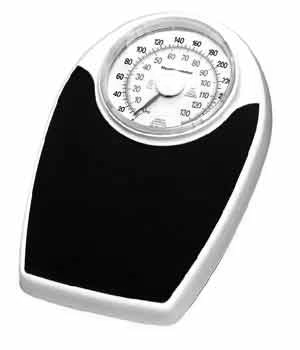 DateWeightCommentDate     WeightCommentDate      WeightComment